Yttrande över motion: Digital elevhälsaGrundskolenämndens beslutSammanfattningÄrendet i sin helhet” Elevhälsan ska främst vara förebyggande och hälsofrämjande. Elevernas utveckling mot utbildningens mål ska stödjas. Skolhuvudmannen ansvarar för att alla elever har tillgång till elevhälsa i den omfattning som de har rätt till enligt skollagen. Utifrån de lokala behoven och förutsättningarna avgör huvudmannen hur skollagens krav på tillgång till elevhälsa ska uppfyllas.” (Skollagen 2 kap.) Utifrån inkommen motion om digital elevhälsa har vi kommit fram till följande argument och synpunkter i frågan som lett till ovan angivna yttrande. Vi väljer att redovisa dessa i punktform.Främjande och förebyggande•	Elevhälsan ska enligt styrdokumenten främst arbeta hälsofrämjande och förebyggande och inte bedriva akutverksamhet. •	Skolan har inget vårduppdrag utan uppstår akuta frågor gällande eleven ska vi hänvisa vårdnadshavarna till första stegens vård som är vårdcentraler eller Unga Psykiska hälsa, UPH. Detta beroende på vad det akuta läget handlar om.Tillgång till digitala verktyg•	Grundförutsättningen för att en digital elevhälsa ska fungera fullt ut kräver att alla elever har tillgång till digitala verktyg. Hur ser tillgängligheten av de digitala verktygen ut för alla elever i skolan? Här är det viktigt att vi har en likvärdighet för alla elever i Borås Stad.Tillgängliga lokaler•	Lokal måste upprättas för den elev som ostört ska kunna prata med den digitala elevhälsan då det är samtal av känslig karaktär som genomförs.Dokumentationskrav•	Vid kontakt med den digitala elevhälsan måste samtalen dokumenteras och, än viktigare, följas upp. Vem genomför denna uppföljning och hur ska denna dokumenteras? All elevhälsopersonal har detta dokumentationskrav men i dagsläget har professionerna bara åtkomst till elever på sin aktuella skola eller aktuella skolor.Tillgång till elevhälsans personal idag•	Vid akuta frågor och behov som uppstår finns det alltid en möjlighet att nå elevhälsans professioner som då kan omfördela och omprioritera sina uppdrag.•	Det finns redan idag möjligheter att genomföra digitala möten genom vårt elevdokumentationssystem Prorenata.•	Idag har de större skolenheterna oftast daglig tillgång till elevhälsans professioner. De mindre skolenheterna har dock inte samma tillgång till elevhälsans professioner utifrån den tjänstefördelningsmodell som vi utgår ifrån när vi placerar elevhälsans personal och bygger tjänster.Bemanning•	Digital elevhälsa måste bemannas med ytterligare elevhälsa som inte kan tas från den befintliga verksamheten, vilket då kräver en utökning av elevhälsans professioner•	Vi måste ha någon systemansvarig som ombesörjer hanteringen av den digitala elevhälsan. Systemet måste dessutom vara synkat med övriga system vi använder oss av i verksamheten.Grundskolenämnden ser möjligheter med att öka tillgängligheten till elevhälsa för de små skolorna genom en digital elevhälsa. Samtidigt finns det organisatoriska och ekonomiska utmaningar att tillskapa en digital elevhälsa inom befintlig ram.BeslutsunderlagSamverkanInformation i FSG.Beslutet expedieras till1. Kommunstyrelsen.För Moderaterna och Kristdemokraterna 		Martin Nilsson (M)	Ted Thilander (KD)Ulf Sjösten (M)	Lise-Lotte Pyrén Englund (KD)Soroush Rezai (M)Lars Andrén (M)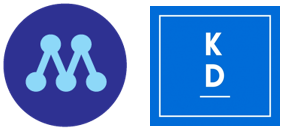 SKRIVELSESKRIVELSESida1(3)Datum2024-03-26InstansGrundskolenämndenDnr GRN 2024-00009 3.5.1.0InstansGrundskolenämndenDnr GRN 2024-00009 3.5.1.0